PastorRev. Joseph D. McNulty Parochial Vicar Rev. Benjamin Jimenez, SJ Permanent Deacons       Deacon John Rivera     Deacon David Mayer     Deacon Chris DePentiPastoral Associates     Sr. Corita Ambro, CSJ         Retired Program DirectorBob Duda    Program Administrator-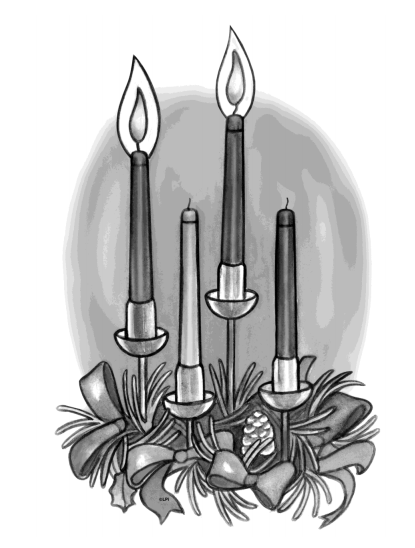          Disability Ministries		Mary Smith          Disability Advocate Coordinator of Religious EducationKathleen UlintzDirector of Special Religious EducationTerry HoganOffice ManagerDoris EverettsAsst. Office Mgr.Winnie MackMass Schedule                               Weekday:   Mondays and Fridays: 5:30 PM   Tuesday, Wednesday, and Thursday: 11 AMWeekend:   Saturday: 5:30 PMSunday: 8:30 AM, 10:20 AM, and 12:30 PM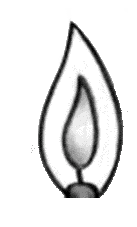 Fourth Sunday of AdventAs we begin our last week of preparation for the coming of our Lord, we listen to the preparatios three others took during eras. King David intended to prepare a house for the ark of God, but God revealed a more important house to prepare. Saint Paul completed his letter to the Romans, a church he’d helped prepare for the mystery of Christ. In the Gospel, Mary agreed to prepare a place in her womb for the Son of God. Let us prepare a place in our hearts now for the word of God. 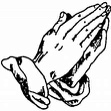 Mass IntentionsDecember 19th and 20th, 2020December 19th – 5:30 PM		†Jeanette RogalskiFr. Joe McNultyDecember 20th – 8:30 AM      	†Rosemary Moon Fr. Ben Jimenez, SJ	  December 20th – 10:20 AM	†Jack Kilroy and Fr. Joe McNulty			  Marian KrippelDecember 20th - 12:30 PM	†Jennie WeyburneFr. Ben Jimenez, SJ	    	The dispensation from the obligation to attend Sunday Mass remains in effect. If you are of compromised health, not feeling well or exhibiting any symptoms, please stay home. If you decide to attend Mass, please keep in mind:▪Take your temperature just prior to coming to Mass- if above 100.4 please stay home. ▪Follow all social distancing requirements when entering the church.▪Sit in designated pews only. Families who live together may sit together, but please maintain social distancing from other families and individuals in attendance.▪If you use the Missalette please be sure to take the book home with you and bring it back each week.▪Please take the bulletin home with you when you leave-do not leave it in the pew.  ▪Please place your offering envelopes in the stationary boxes located by the elevator and by the ramp, no collection will take place.▪During the distribution of Holy Communion please stay in your pew/seat. ▪Please exit the church at the conclusion of Mass to allow for sanitation.Thank you for your presence and cooperation as we strive tokeep you safe.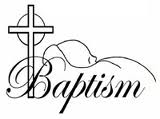 Called by Name to be A Child of GodLeviana Withrow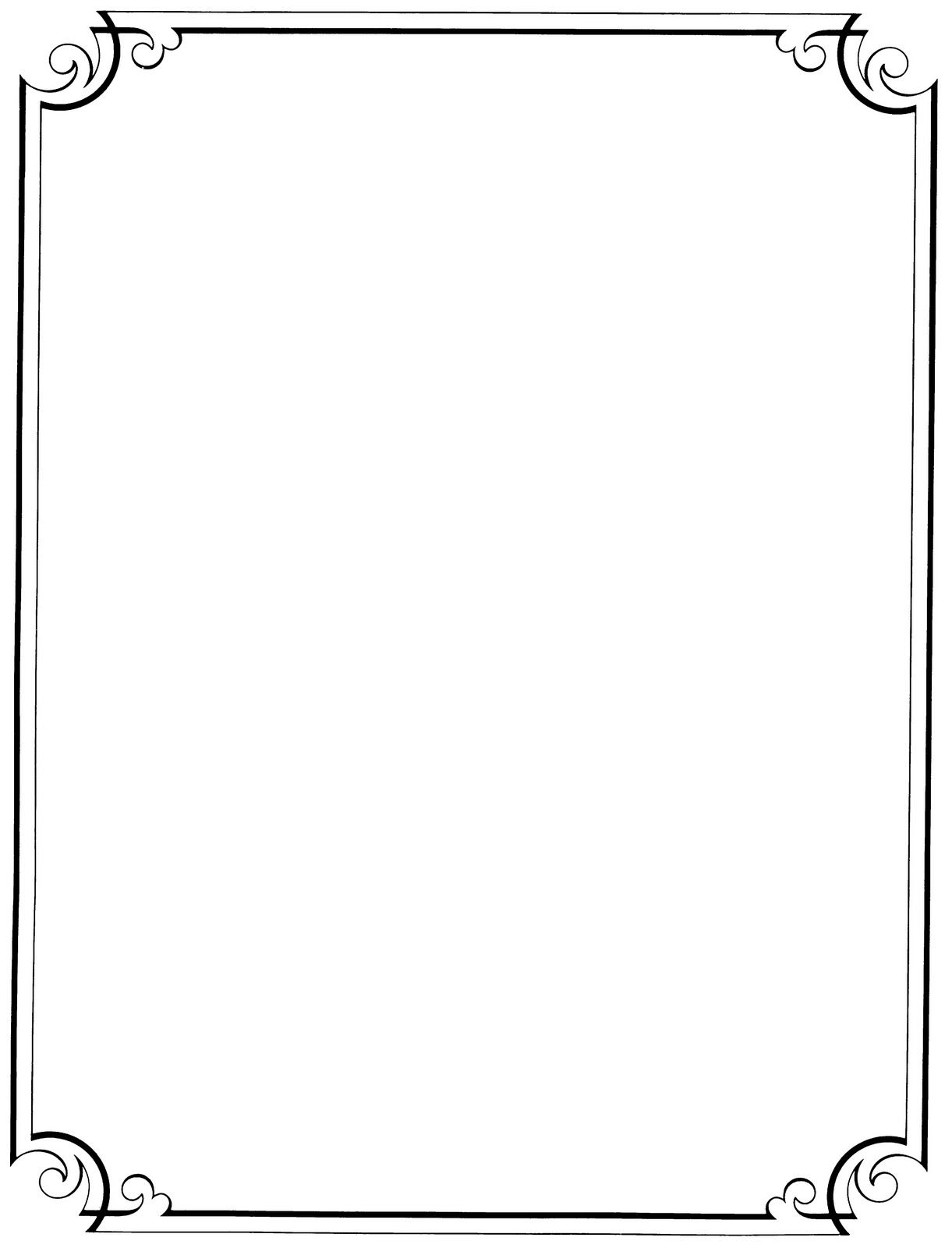 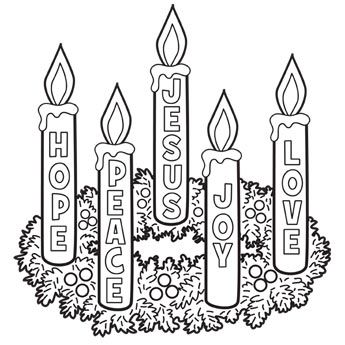 Advent ReflectionsAs we prepare our hearts and home for the coming of Christ, we invite you to journey with us. Each week, Deacon Chris will offer a weekly Advent reflection. Deacon Chris’ weekly reflections will be uploaded to our parish website, Facebook page, and YouTube.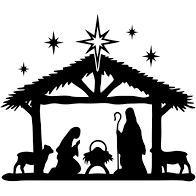 Solemnity of the Nativity of the LordMass Schedule Christmas Eve Mass Schedule3:30 PM Children’s Mass (Fr. Joe McNulty)5:30 PM* (Fr. James Klein)12 Midnight* (Fr. Joe McNulty)Christmas Day Mass Schedule8:30 AM* (Fr. Tom Mahoney)10:20  AM*(Fr. Ben Jimenez, SJ)12:30 PM  (Fr. Joe McNulty)                     Solemnity of Mary,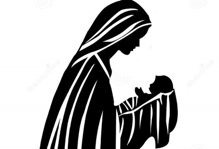 the Holy Mother of GodNew Year’s Eve5:30 PM*New Year’s Day10:00 AM**interpreted and livestreamed Live Audio FeedSt. Augustine Signing Choir“Spreading Christmas Cheer”
Normally during the Advent season the St. Augustine Signing Choir is busy spreading Christmas cheer to nursing homes, assisted living facilities, and various religious motherhouses throughout the Diocese. As you know, this tradition was halted this year due to the pandemic. Wanting to continue their ministry, the Choir decided to create a DVD of their performance. This DVD was then sent with a Christmas card to the various performance sites. The Signing Choir’s Christmas  performance is available on the parish website, YouTube channel, and Facebook page. Parish School of Religion (PSR)/CCDParish School of Religion/CCD will be on Christmas Vacation for the next two weeks. We will resume on Monday, January 6, 2021 with in person and virtual options available. If you have not registered your child(ren) please do so by either calling the parish office, emailing Kathleen Ulintz at Staugustinepsr@yahoo.com or by completing a form on the parish website. Volunteers NeededVolunteers are needed to assist in delivering meals on Christmas Day. If you would like more information on how to volunteer, please contact the parish office. Religious Retirement FundThank you for your generosity during our annual collection last weekend for the retirement of Religious within our Diocese. Your prayerful and financial support is greatly appreciated. Stewardship of TreasureWe are deeply grateful for your generosity in your weekly contribution to St. Augustine Parish. Your kindness and support enable us to provide for the needs of our parish and community. The collection for the weekend of December 13, 2020 was $3,769.00. Thank You!LivestreamLivestreamed Masses can be simultaneously viewed on our parish website, www.staugustinecleveland.org, on our Facebook Page (St. Augustine Roman Catholic Church Cleveland) and on our YouTube Channel (St. Augustine Church)Our streams can be viewed live on Saturday at the 5:30 PM or on Sunday at the 10:20 AM Mass. All recordings can be viewed at a later time on all three platforms. In addition, live audio feed will be available for the Saturday 5:30 PM Mass and the 10:20 AM Sunday Mass. To access the audio feed, please call (216) 270-6331 prior to mass and enter the code 2020 when prompted.Calendar Winners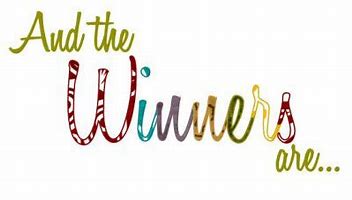 December 14, 2020	Paul Hruby		#20284December 15, 2020	Catherine O’Neil	#20408December 16, 2020	Donald Lamberti	#20231December 17, 2020	Scott Metsh		#20453December 18 , 2020	Patrick Ritchie		#20033December 19, 2020	Joyce Needham	#20414December 20, 2020	Susan Kowalchik	#20255Hunger Center Calendar
We are excited to announce that the 2021 calendar is  in. The cost per calendar is $25 each and gives each buyer a chance to win money 362 times out of the year. The calendar makes a perfect gift for yourself or someone you know. Thank you for your continued support.  Calendars are available in the parish office.Sunday ThoughtIt is not unusual to hear someone say, “You can’t trust anyone these days!” Unfortunately, our cynicism is all too often rewarded by the inherent weakness we find in human nature. Consequently, everyone is under suspicion for his or her lack of credibility. Truthfully, though, it is utterly impossible to get through the day without the need to put our trust in someone. The same must be said of God. We trust that our lives will be worked out based upon the love God has for us and the love we have for Him. All three Sunday readings this weekend have for their theme our trust in God. King David wishes to build God a temple, but he is told instead to sit back for “the Lord will make you a house.” St. Paul releases us from the anxiety we may have about serving God when he tells us that God, “will be able to give you the strength to live according to the good news,” that we have been taught. Finally, in the midst of Mary’s marvelous yet worrisome situation, we hear the angel assure her that, “nothing is impossible with God.” There are times in our lives when we are not asked to do anything for God, but rather, to accept what God can do for us. God knows what is good for us and will always be there as a rock of safety. Let Mary be our model and her words our own prayer. “I am the servant of the Lord. Let what you have said be done to me.” Family perspectiveQUESTION: What do you call a family which began with an unmarried pregnant teen and had a twelve-year-old son who ran away from home and was eventually executed as a criminal? ANSWER: HOLY! Two lessons in today’s gospel: (1) No matter what is happening in your family, “The Lord is with you.” (2) “Do not be afraid” for “nothing is impossible with God.Prayer Request (216) 781-5530 ext. 24We would be honored to include your needs in our daily prayers. You may leave a prayer request by contacting our 24-hour prayer line or on the parish website.Question of the Week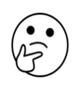 How do I bear witness to my faith? How can the world see that the Lord is with me? On the Lighter SideAs Christmas approached, a Sunday school teacher asked the children in her class to draw pictures of the Nativity scene. The children eagerly began to draw pictures of the stable, Mary, and Joseph, Baby Jesus, the shepherds, the wise men, and animals. She noticed that little Johnny had drawn all the usual characters, but his picture had an additional one. Pointing to a very large man sitting in the corner of the stable, the teacher said, “Johnny, your picture is very nice, but who is that man sitting in the back of the stable?” “Oh,” Johnny replied proudly, “that’s Round John Virgin.Observances for the WeekDec 21	Optional Memorial of St. Peter Canisius	Winter BeginsDec 23	Optional Memorial of St. John Kanty Dec 24	Vigil of Christmas (Christmas Eve)Dec 25	Solemnity of the Nativity of the Lord 	(Christmas) Dec 26	Feast of St. StephenWeekend of December 19th and 20thSaturday5:30 PMSunday8:30 AMSunday10:20 AMSunday12:30 PMPriestFr. Joe McNultyFr. Joe McNultyFr. Ben Jimenez, SJFr. Ben Jimenez, SJLectorsDave MurraySandy Bernardo Karen HalupnikAlana OrtizTerry HoganExtraordinary Ministers of the Blessed SacramentTheresa OrtizFrank KilbaneChuck AdkinsAaron CaltonWeekend of December 26th and 27th Saturday5:30 PMSunday8:30 AMSunday10:20 AMSunday12:30 PMPriestFr. Joe McNultyFr. Ben Jimenez, SJFr. Joe McNultyFr. Ben Jimenez, SJLectorsMigdalia WhitePeggy Gerovac Colleen CassidyJohn KowalchikPriscilla TreskaExtraordinary Ministers of the Blessed Sacrament Helen BencicDebbie SollarsSr. Regina Fierman, CSATerry Hogan